Name: ______________________________ Date: __________________ Period: ____________Geometry Warm-UpFind the midpoint of the following segment. Show your work.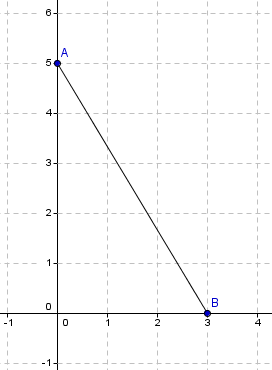 	Midpoint = (      ,      )  Is it possible to have a scalene triangle that is equiangular? Construct an argument that justifies your answer.__________________________________________________________________________________________________________________________________________________________________________________________________________________________________________Classify the triangles by its sides and its angles.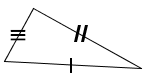 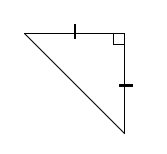 ________________ _________________ 		_________________ _________________